Компания «ЮМТ-Индастри» не ограничивается только производством пластиковой пищевой упаковки. Наши специалисты имеют большой опыт в реализации проектов, связанных с запайкой лотков. Мы запустили множество проектов по всей территории Российской Федерации, стран СНГ и готовы взять на себя все аспекты и тонкости, связанные с их реализацией.Мы предлагаем готовые решения для молочной и масложировой продукции.Данные серии используются для упаковки творога, сметаны, масла, плавленых и рассольных сыров и паштетов по всему миру. Наша упаковка предназначена как для фасовки на автоматических линиях, так и в ручном и полуавтоматическом режиме. Серия 111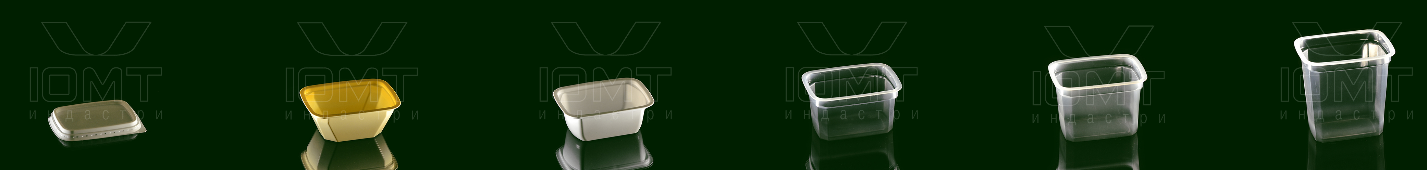 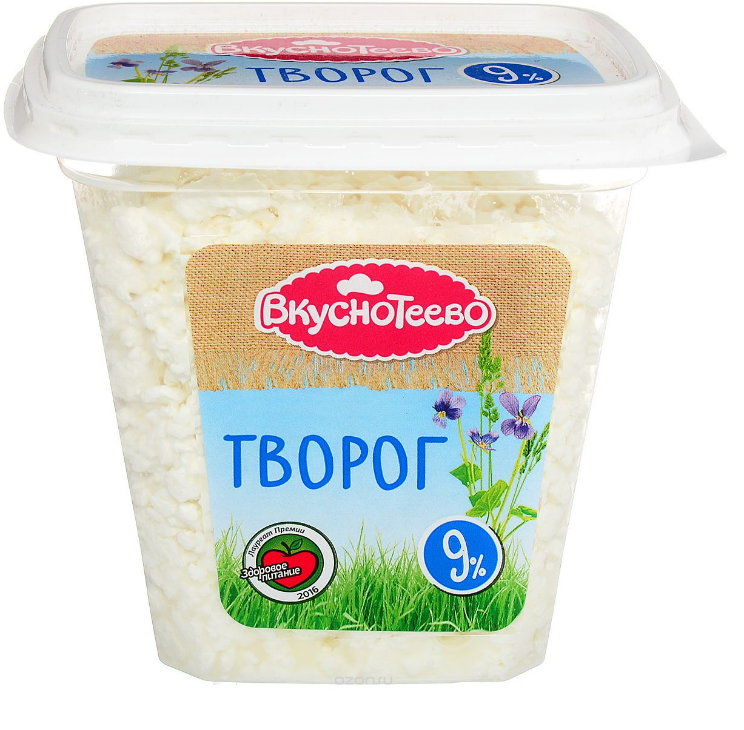 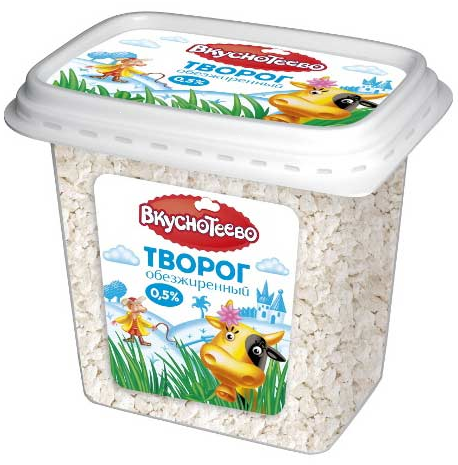 Серия 142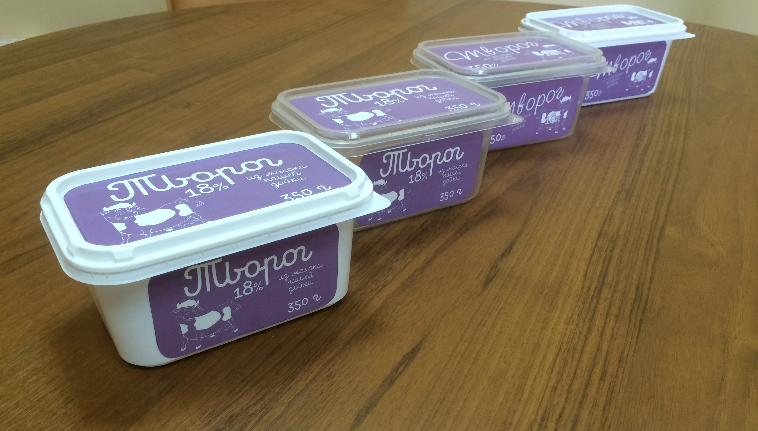 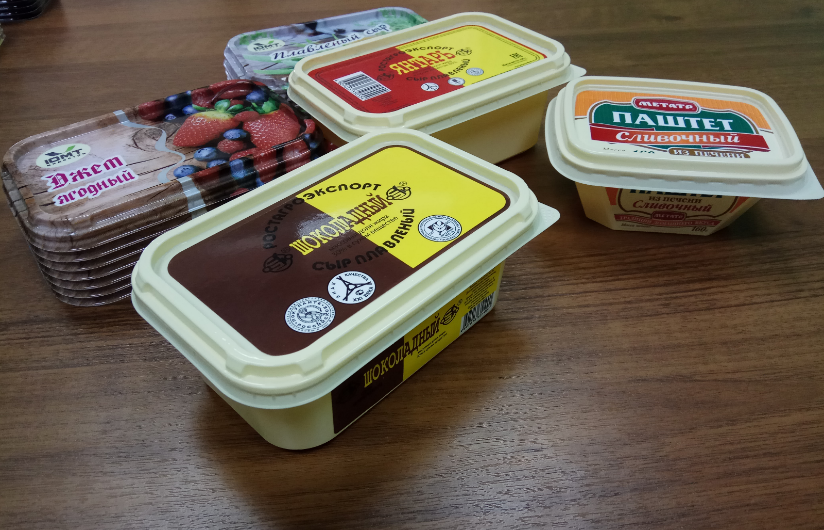 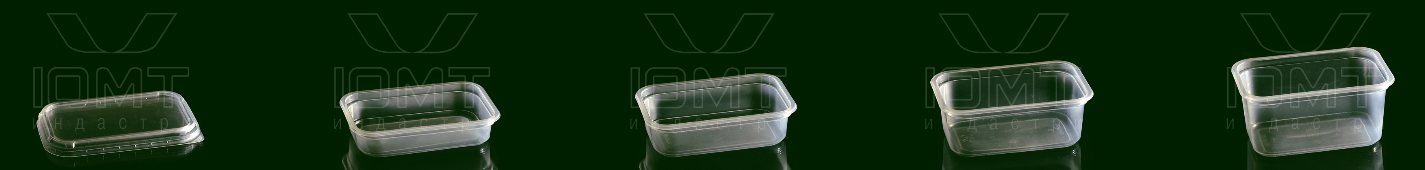 Данная упаковка может запаиваться платинкой либо пленкой с печатью. У наших менеджеров вы можете получить полную информацию по ценам, минимальным тиражам и возможностям декорации под свой проект. Так же мы направим Вас к проверенным производителям оборудования по фасовке в нашу упаковку и сопроводим запуск Вашего проекта от идеи до готового продукта на полках магазинов. Используя многолетний опыт, накопленный нашими сотрудниками, Вы всегда останетесь в выигрыше и обойдете стороной возможные ошибки и проблемы. Если вы собираетесь упаковывать молочную продукцию, плавленые или рассольные сыры, паштеты, масложировую продукцию – свяжитесь с нами, Мы всегда рады сотрудничеству!